Winter Day and J D USaturday February 18, 2023 Come and enjoy a fun filled day of 
Winter Activities Start off with JDU- location TBD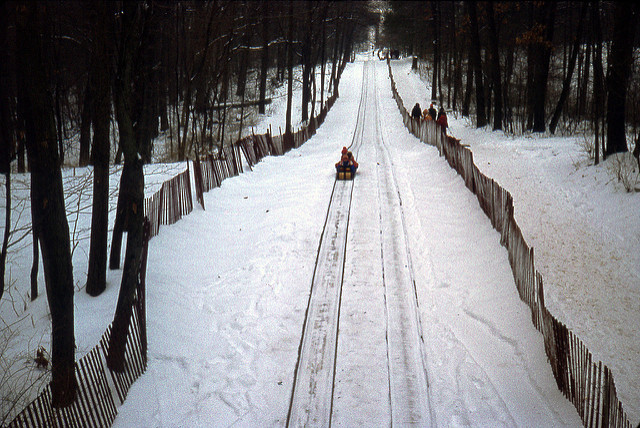 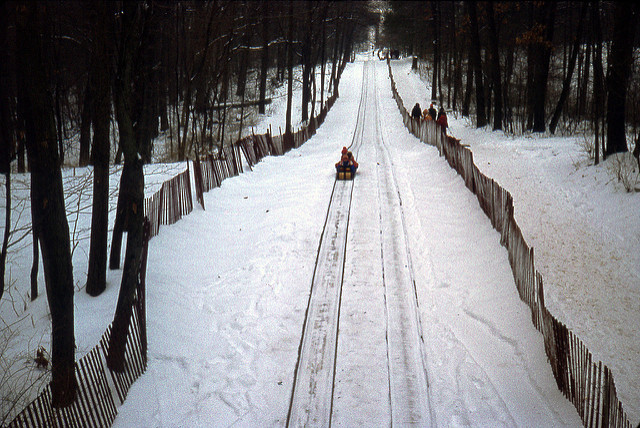 Followed by Tobogganing
Chalet in Strongsville**
16200 Valley ParkwayStrongsville, OH 44136
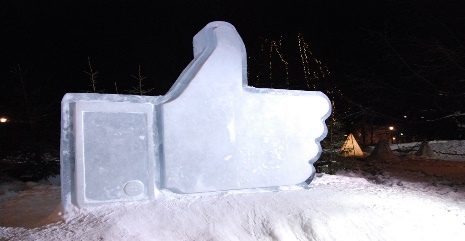 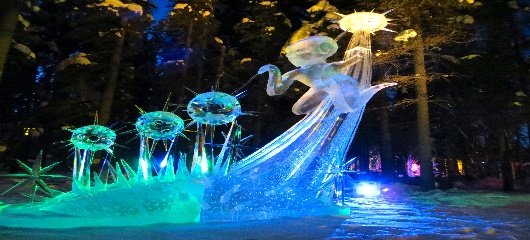 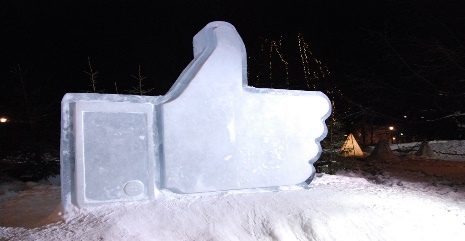 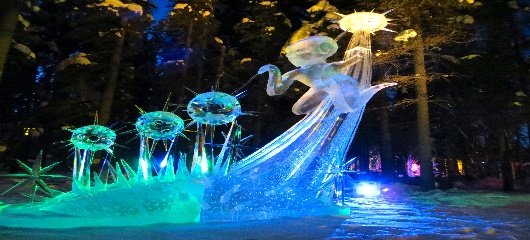 Then finish off the night at the Medina Frozen Art show at the square in historic MedinaIf you don’t want to toboggan, there is a nice chalet with a fire pit to warm yourself.**You have to climb a lot of steps to get to the top of the Toboggan Chute**Gloves/mittens MUST be worn – no exceptions-Chalet’s rules**We will be outside so dress for the weather. You may want to pack extra clothes so you will have dry clothes.
If the wind chill is horrible, & we have a change of event, we will let you know via the social media pagesREGISTRATION must be received by 2/2/2023Make Checks payable to the 
 Grand Guardian Council of OhioMail Check & Registration form to: 
Brittany King96 Tarryton Ct EColumbus, OH 43228REGISTRATION FORMPlease make sure chaperone has & brings
Emergency Medical & Media Release forms  for All chaperones must be CAV approvedName$20 - Yes Toboggan$10 - No TobogganDIETARYRESTRICTIONS